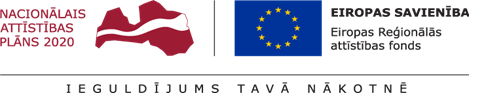 Gala labuma guvēja pieteikums
(Regulas Nr.651/2014 6.panta 2.punkts)Uzņēmuma nosaukums: ________________________________________________Reģistrācijas nr.: ________________________________________Uzņēmuma lielums (atzīmēt vienu):
Projekta (apmācību) apraksts, t.sk., sākuma un beigu datums: Projekta “Partnerībā organizētas IKT profesionāļu apmācības inovāciju veicināšanai un nozares attīstībai” (Nr. 1.2.2.1/19/A/005) mērķis – ar apmācību palīdzību paaugstināt nodarbināto IKT profesionāļu kvalifikāciju, sekmējot tehnoloģisko inovāciju ieviešanu un produktivitātes paaugstināšanu, tādējādi veicinot inovatīvo uzņēmumu skaita palielināšanos, IKT nozares eksporta īpatsvara pieaugumu un IKT nozares izaugsmi. Ņemot vērā Latvijas IKT nozares viedās specializācijas jomas, uzņēmumu inovāciju attīstības tendences un cilvēkresursu pieejamības problēmas, projekta ietvaros paredzētas apmācības programmēšanā, datorsistēmu, datubāzu un datortīklu tehnoloģijās, IKT drošībā, datoru lietošanā lietpratējiem, apmācības par tīklu tehnoloģijām, datordizainu, projektu vadību, vides aizsardzību, programmatūras izstrādes tehnoloģijām, biznesa procesu un prasību modelēšanu, kā arī zviedru, norvēģu, somu vai vācu valodas apmācības IKT profesionāļiem.Projekta īstenošanas laiks: 01.04.2020.-31.12.2022.Apmācību kursu informācija (norādīt): ______________________________________________________________________________________________________________________________________________________(piemēram, Informācijas un telekomunikāciju sistēmu izstrādes, administrēšanas un vizualizācijas kursi; Oracle tehnoloģiju programmēšanas un uzturēšanas kursi, programmatūras izstrādes pārvaldības, projektu vadības kursi, norvēģu valodas kursi u.c.) Apmācību īstenošanas vieta: Latvija/ārvalstisApmācībās plānoto apmācāmo darbinieku skaits: ___________________Projekta izmaksu uzskaitījums: 
Apmācību kursu izmaksas (pasniedzēju darba samaksa ieskaitot VSAOI, mācību materiāli, telpu un iekārtu noma, zināšanu līmeņa testēšana, sertifikācijas un eksaminācijas izmaksas). Atbalsta veids: DotācijaApmācībām nepieciešamā publiskā (ERAF) finansējuma summa, EUR : _________________Gala labuma guvēja pamatojums par apmācību kursu lietderību un apmācību saistība ar plānotajiem inovācijas pasākumiem (norādīt): ______________________________________________________________________________________________________________________________________________________(jaunu vai būtiski uzlabotu produktu vai pakalpojumu izstrādāšana un ieviešana, kvalitātes rādītāju uzlabošana, jaunu ražošanas tehnoloģiju un metožu ieviešana, darba efektivitātes vai energoefektivitātes uzlabošana, darbinieku profesionālās kompetences celšana u.c.). Viedās specializācijas joma, kuras ietvaros ir nepieciešamas konkrētās apmācības (Viedās specializācijas stratēģijā noteiktā joma vai nozares identificēta jauna konkurētspējas niša)Informācijas un komunikācijas tehnoloģijas20__. gada __. _______________ Gala labuma guvēja (uzņēmuma) pārstāvis (paraksttiesīgā persona): Sīkais (mikro) / mazais komersants (atbalsta intensitāte 70%) Vidējais komersants (atbalsta intensitāte 60%) Lielais komersants, kurš reģistrēts Latvijas Republikas teritorijā un kura pēdējā pārskata gada peļņa, kas gūta Latvijas Republikā, pēc nodokļu samaksas 1,5 % vai lielākā apmērā tiek novirzīta ilgtermiņa ieguldījumiem, pētniecībai un attīstībai (atbalsta intensitāte 50%) Lielais komersants, kurš reģistrēts Latvijas Republikas teritorijā un kura pēdējā pārskata gada peļņa, kas gūta Latvijas Republikā, pēc nodokļu samaksas mazāk nekā 1,5 % apmērā tiek novirzīta ilgtermiņa ieguldījumiem, pētniecībai un attīstībai (atbalsta intensitāte 30%) (amats) (paraksts) (vārds, uzvārds)